Georgian Bay Hunters and Anglers Inc.    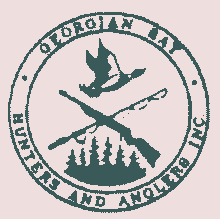 I GIVE MY PLEDGE AS A CANADIAN TO SAVE AND FAITHFULLY DEFEND FROM WASTE, THE NATURAL, RESOURCES OF MY COUNTRY, ITS SOILS AND MINERALS, ITS AIR, WATERS, FORESTS AND WILDLIFE.MIDLAND --- ONTARIOFebruary 2017In the spirit of giving, a donation box will be permanently set up In the clubhouse for the local food bank, donations are greatly appreciated by many all year long.2017 OFAH Conservation Lottery Tickets OFAH Lottery Tickets have been assigned to each member. This lottery is a huge fundraiser for the OFAH and each club selling the tickets. Tickets sold or unsold can be turned in at our dinner meetings, please return all SOLD TICKETS at the next dinner (Feb 15/17) so they can be entered into the EARLY BIRD DRAW. Ian Driver will have them available and is looking for volunteers to sell them at Canadian Tire Store on upcoming Friday and Saturdays. For more information or volunteering contact Ian Driver @ 1-705-816-5416 or iandriver@rogers.comFebruary 15/17 General Membership MeetingGBHA’s February General Membership Dinner Meeting will take place on Wed February 15/17. A Spaghetti Dinner with Venison Meat Sauce and Venison Meatloaf will be served up by Chef Claude and his helpers. Don’t forget the doors open at 5:00 pm and dinner will begin to be served at 6:30 pm. Volunteers will be needed in the kitchen. A special Guest Speaker will be on hand; Mr. Dave Bishop from Delta Water Fowl to talk about the upcoming projects on hand and in the future. Dave is also battling prostate cancer, and will be open to talk about his journey through his treatments. Prostate Cancer is something that could or has had a potential impact on many of our members.  Cash Sales Only!Sportsman’s Memorial Dinner GBHA Club hosted our Sportsman’s Memorial Dinner on Wednesday January 18/17. This was a regular Wednesday night dinner, our membership took the evening to remember our fallen members and celebrate the accomplishments of our Club, the Junior Club and its Members as well. A Prime Rib Roast Beef dinner was served to please everyone, with an attendance of over 125 we were very pleased with the turn out as this was a dinner dedicated to memorials and accomplishments. GBHA also had the “Bring a Guest to Dinner Draw” and congratulations to Alan Wheeler.  Alan will win two free dinner tickets to be used for any regularly priced General Membership Dinner in 2017! Thanks goes to all those who brought a guest to dinner in the fall and participated in the draw. GBHA want to give thanks to everyone who showed up and made this event another successful club dinner. Indoor Gun RangeGBHA’s indoor gun range will be open for usage on Monday nights @ 06:30 pm. If anyone is interested in possible training as a range officer and possibly opening the range on available Saturdays am please contact Ken or Greg. For more information please contact either Ken Sweet @ 1-705-526-9949 or Greg Edwards @ 1-705-835-6846.Family Day Ice Fishing
Family Day Weekend will be celebrated by a license free family fishing weekend. On Sunday, February 19/17 we will be fishing at Mclean Lake in Severn Township on Irish Line. Start time of 10am. Loaner equipment will be available. Minnows supplied. There will be prizes for anglers under the age of 18. Hot chocolate and lots of fun! Dress warm; bring a chair and reusable cup for hot chocolate or coffee. For more information or to volunteer for the day please contact Kevin Vardy 705-828-1431 or gbgetoutdoors@gmail.com2017 GBHA Memberships Membership applications will be accepted till Feb 28th 2017. New Membership applications will be accepted until May 15 2017. At our February 15/17 dinner meeting, GBHA will be accepting new members and membership renewals for 2017 memberships. For more information please contact our new Membership Chairman Stewart Cook, 705-540-6562, stewcook@icloud.comPLEASE NOTE! DUE TO OFAH WEB SITE ISSUES, OUR MEMBERSHIPS HAVE BEEN HELD UP IN BEING PROCESS. THEY WILL NOW BE PROCESS A.S.A.P., WE THANK YOU FOR YOUR CO-OPERATION AND UNDERSTANDING.Youth Club MembershipAny member of the GBHA Club that has a family membership is eligible to register their children in the youth club. There is no additional fee to be part of the club but registration is required. Please contact Kevin or Michele Vardy for registration information. gbgetoutdoors@gmail.comConservation Wild Game DinnerGBHA’s will be hosting a Conservation Wild Game Dinner April 01 2017. Please do not mistake this for our Sportsmen’s Memorial Dinner; this will be a separate dinner open to all. This will be a Saturday night dinner, no meeting, no awards, just a Conservation Wild Game Dinner. It will be a special event, the same as our Steak BBQ and Corn Roast, Surf N Turf Dinner and Fish Fry; we encourage members to come out and support the club and bring or sell tickets to help make this a successful event. Tickets will be sold for $40.00 each. Cash Sales Only! For more information or to volunteer please contact our Chairpersons, Michele Vardy @ 1-705-828-1431 and or Leslie Edwards @ 1-705-333-0615. Donations of any and all types of Wild Game will be greatly appreciated! Tickets are selling fast, act now and don’t be disappointed!Possession and Acquisition License (PAL) program and Hunter Safety Courses These programs will be offered by GBHA on March 25 and 26 2017. A Restricted Firearms Course will be available on April 29, 2017. All programs will be put on at the clubhouse in the downstairs hall. For more information on educational programs, or to enroll contact Greg Edwards @ 705-835-6846.Harvesting Volunteers RequiredGBHA’s are looking for volunteers to that could assist or take the lead role should we get the call of road kill so we can harvest the meat for our dinners. This could happen at any time or any day. You may have to travel a short distance, and will probably get dirty in doing so. So if you’re up to volunteering and practicing your field dressing and skinning, please contact Kevin Vardy @ 1-705-686-7593 or email him @ trophyhunter2384@gmail.com. Annual Meeting for Friends of Copeland Forests;This meeting is of great importance to our membership to show support in the drive to turn this allocated area to a Historical and Heritage Hunting Site. Areas such as Copeland Forest are being converted to other uses without the support. Please show up and voice your opinion, we cannot loose anymore areas! Become a member(just $10.00) and show your support! DATE: Saturday February 18, 2017TIME: 12:30 – 3:00 PMLOCATION: W.R. Best Memorial Public School located on Old Barrie Road, about 1 km east of the village of Dalston, (To read more, click on title above) which is at the corner of Simcoe Rd 93 and Old Barrie Road.We look forward to you joining us for fellowship and discussion about what’s been happening in the forest and plans for the future. The proposed agenda is:12:30 – 1:00 pm         Membership table & browsing information booths1:00 – 1:30 pm           Break out to user group meetings for ELECTIONS & discussions.1:30 – 2:00 pm          Refreshments in the gym2:00 – 2:30 pm          Guest speaker, Carl Lesperance from Severn Sound Environmental Association2:30 – 3:00 pm          Annual General Meeting – Reports from the President, Treasurer, Membership Chair and Committees, Election of new Board, reports from user group meetings.We welcome Carl Lesperance as a guest speaker. Carl is from the Severn Sound Environmental Association and he will speak to the ecological health of the region and water quality issues. This is of great importance to us, as Copeland Forest is the source of three rivers in the region, two of which flow into the Severn Sound.IMPORTANT INFORMATION ABOUT ELECTIONSElections will be held for three of our user group director positions which are up for renewal.BusinessHunters & AnglersMountain BikersEach of these positions is for a 3-year term and the newly elected user group reps will serve as Directors on the Copeland Forest Friends Association Board of Directors.  CFFA meets monthly on the third Wednesday of the month, 6:30 pm at Horseshoe Resort. According to our Constitution, persons wishing to put their names forward for these positions are required to be a paid member of the Copeland Forest Friends Association. If the candidate is not already a member of the CFFA, they must purchase a membership at least one month prior to the Annual General Meeting. The Board consists of 9 user group directors representing Snow Sports, Hunters & Anglers, Hikers, Mountain Bikers, Horse Back Riders, Naturalists, Residents, Businesses, and Horseshoe Resort. There are also two members-at-large who are appointed by the Board on an annual basis, for a total of eleven voting members. Executive positions on the Board, namely President, Vice-President, Treasurer and Secretary are elected by the Board.Monthly BulletinsGBHA would like to thank those who have opted out of having a mailed bulletin; not only is this is a good conservation act but good savings to the club. If you would like to have your name removed from the bulletin mailing list please email us your request @ gbhaclub@yahoo.ca. Your names will remain on our regular mailing list. Bulletins are available on the club’s web site, www.gbhuntersandanglers.com. Woodlot ManagementOur Woodlot Management Chairman Matt Wiessflog has had a couple of volunteers come forth to help out and is still looking for any experienced volunteers to assist in the clearing of trees on our property. He is proposing to mark the trees this fall and then begin clearing in the spring, but would like to set up a team in advance to prepare for this task. Volunteers of all aspects will be appreciated. As well Matt will be looking at the aspect of wood sales. If interested in volunteering please contact Matt Weissflog @ 705-321-6035or email the club @, gbhaclub@yahoo.ca. GBHA now have the large OFAH crests for sale for the price of $15.00 each. Hats are $15.00 each or 2/$25.00, crests are being sold for $5.00 each, vests can be purchase for $45.00 each (comes with a large club crest on the back of vest). These vests are a great way to display your badges and buttons of your achievements. PLEASE NOTE Ken will be getting sample vests made to have on hand at dinner meeting for fitting.  Hats and crests will be sold at the dinner meetings or by contacting Bruce Dunn @ 1-705-534-0632. Vests are available from Ken Sweet @ 705-527-9949GBHA executive would appreciate notification of the passing of any previous and current members so we can pass on our condolences and notifications to our members.Please check out our web site www.gbhuntersandanglers.com for Club news and updates or “like us” on Facebook.Bruce Dunn - Bulletin EditorBuy N SellThis a ‘Buy N Sell’ page for the members. This page is “FREE TO MEMBERS” and will only be in our bulletin as we do not have the space to put this on our web site. Some of us may be looking for or have old gear, i.e., hunting coats, pants, binoculars, fishing rods, boats, even guns that have been sitting around passed down and not sure what to do with them. There are a lot of new members this page could help out when first getting into the sport and put some cash in your pockets! If interested email the club @ gbhaclub@yahoo.ca or bring a hard copy to the dinner meetings. The ad will list the item(s) you wish to sell or want and contact information. This is NOT going to use for regular buy and sell items such as fridges, pool tables etc. Your ad will be put in the next month’s bulletin and run for that month only. If you wish to change or re-submit it into the next month’s bulletin you will have to re-send your email with your ad.Georgian Bay Hunters And Anglers Inc. will NOT be responsible for any transactions between buyers and sellers.BUYERS BEWARE!___________________________________________________________________________________Wanted: Single Stage Re-loader Press, any unneeded or unwanted fur pelts or fur jackets or coats; antlers (any kind) or odd pieces; feathers, tails or wings for use in native children's crafts. Many thanks in advance. Call Hunter, 705-533-0773 or email hunter-g @rogers.com----------------------------------------------------------------------------------------------------------------------------Women’s Neoprene Redhead Chest waders, Women’s Sized 9, great condition only used a couple of times! Asking $150.00 or best offer, call Courtney Parker @ 705-427-0642----------------------------------------------------------------------------------------------------------------------------Ed Falawka World Famous SpiceIf anyone is interested in Ed Falawka spice please call 705-549-3033----------------------------------------------------------------------------------------------------------------------------RCBS piggyback unit. Has shell plate for .38/357 mag. excellent condition, is second generation, with auto indexing. $150 contact Richard at rdv@hotmail.ca----------------------------------------------------------------------------------------------------------------------------Selling a 12 gauge pump shot gun, asking $175.00, please call for more information. As well I am selling a 2012 Artic Cat ATV 550 “Cruiser” Mint condition, low kms, grey in color, motivated to sell, NOW REDUCED **$6500.00** please contact Peter Patenaude @ 705-526-3506I have a Sage rpl 7100 3 piece graphite #7 10’ fly rod with alum case, comes with a leeda reel loaded with 7 weight line.  This is a top quality rod I am asking 350.00 Call Mike at 705 529-93531. Tripod – Brand New perfect for spotting scope, binoculars or a digital camera for that matter. It extends from about 12 inches to almost 3 feet. Has a built in level. Asking $25.002. Brand new Lyman Universal Bore Guide – it wasn’t as universal for me as it didn’t fit my Savage. It should fit Remington, Rugger, and Winchester. Also has an AR15 adapter. Paid almost $30 Asking $20.3. Brand new Bushnell Red Dot Scope, 1X30.5 settings for both red and green dots. Has rail mount already attached. Great for fast target acquisition and you can shoot with both eyes open. It is adjustable for windage and elevation. Asking $55.00 (Bought it for my SKS but decided not to us it)Contact information is tony.ruta@sympatico.ca or (705) 527-1128.----------------------------------------------------------------------------------------------------------------------------1) Refurbished hard wood SKS with muzzle break, all matching serial numbers, works great. $220
2)1300 rounds of 7.62x39 corrosive ammo. $250
3) 1942 Russian Mosin/nagant with all matching serials, clean bore, sling, original and upgraded but stock. Shoots great $250
Text, call or email Tully at 705-817-0494  tully.jackson@hotmail.com